ZADÁVACÍ DOKUMENTACE          ve smyslu zákona č. 134/2016 Sb., o zadávání veřejných zakázek, ve znění pozdějších předpisů (dále jen „ZZVZ“)VEŘEJNÁ ZAKÁZKA„Rekonstrukce tělocvičny (Gymnázium, Havířov-Podlesí)“podlimitní veřejná zakázka na stavební práce zadávaná ve zjednodušeném podlimitním řízení podle § 53 ZZVZ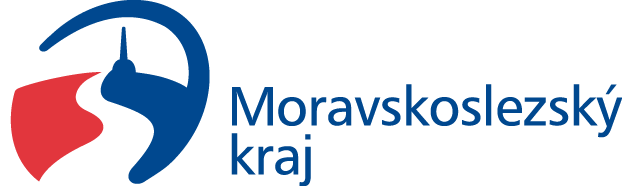 Gymnázium, Havířov-Podlesí, příspěvková organizaceSídlo: Studentská 1198/11, 736 01 HavířovIČO: 62331582Obsah: 1	Identifikační údaje zadavatele a dalších OSOB	32	Komunikace mezi zadavatelem a dodavateli	43	Informace o předmětu veřejné zakázky	54	doba (čas) plnění veřejné zakázky	55	Prohlídka místa plnění	56	Požadavky zadavatele na kvalifikaci	67	Společná ustanovení ke kvalifikaci	128	Obchodní podmínky	159	Požadavky na zpracování nabídkové ceny	1610	Hodnocení nabídek	1611	Požadavky na zpracování a podání nabídky	1612	Závaznost požadavků zadavatele	1813	Vysvětlení, změna nebo doplnění zadávací dokumentace	1814	Podmínky pro uzavření smlouvy s vybraným dodavatelem	1915	Lhůta a místo pro podání nabídek	1916	Otevírání nabídek	2017	Zadávací lhůta a jistota	2018	Výhrady zadavatele	2219	Informace o zpracování osobních údajů	2220	SANKCE VŮČI RUSKU A BĚLORUSKU	2321	Seznam příloh	24Identifikační údaje zadavatele a dalších OSOBZákladní údaje o zadavateliZástupce zadavateleZástupcem zadavatele ve věcech souvisejících se zadáváním této veřejné zakázky je MT Legal s.r.o., advokátní kancelář, Bukovanského 30, 710 00 Ostrava, IČO: 28305043 e-mail: msk@mt-legal.com. Zástupce zadavatele je v souladu s § 43 ZZVZ pověřen výkonem zadavatelských činností v tomto zadávacím řízení a je taktéž pověřen k přijímání případných námitek dodavatelů dle § 241 a násl. ZZVZ (tím není dotčeno oprávnění statutárního orgánu či jiné pověřené osoby zadavatele). Zástupce zadavatele zajišťuje na straně zadavatele též komunikaci dle odst. 2.Předběžné tržní konzultace a osoby podílející se na přípravě zadávací dokumentace Zadávací dokumentace neobsahuje informace, které by byly výsledkem předběžné tržní konzultace.Níže uvedené části zadávací dokumentace vypracovala osoba odlišná od zadavatele:Zadavatel uvádí, že pokud obdrží žádost o vysvětlení zadávací dokumentace vztahující se k výše uvedeným částem zadávací dokumentace, bude se na zpracování vysvětlení zadávací dokumentace podílet shora uvedená osoba odlišná od zadavatele identifikovaná u příslušné části zadávací dokumentace. Totéž platí i pro případné změny nebo doplnění zadávací dokumentace, které zadavatel bude též konzultovat s výše uvedenou osobou odlišnou od zadavatele identifikovanou u příslušné části zadávací dokumentace.  Komunikace mezi zadavatelem a dodavateliVeřejná zakázka je zadávána v plném rozsahu elektronicky prostřednictvím certifikovaného Národního elektronického nástroje (NEN) Ministerstva pro místní rozvoj (dále jen „elektronický nástroj“), dostupného na https://nen.nipez.cz/. Veškeré úkony v rámci tohoto zadávacího řízení a rovněž veškerá komunikace mezi zadavatelem (nebo jeho zástupcem) a dodavatelem probíhá elektronicky, a to zejména prostřednictvím elektronického nástroje. Veškeré písemnosti zasílané prostřednictvím elektronického nástroje se považují za řádně doručené dnem jejich doručení do uživatelského účtu adresáta v elektronickém nástroji. Na doručení písemnosti nemá vliv, zda byla písemnost jejím adresátem přečtena, případně, zda elektronický nástroj adresátovi odeslal na kontaktní emailovou adresu upozornění o tom, že na jeho uživatelský účet v elektronickém nástroji byla doručena nová zpráva, či nikoliv. Zadavatel dodavatele upozorňuje, že pro plné využití všech možností elektronického nástroje je nezbytné provést a dokončit tzv. registraci dodavatele. Manuál pro registraci dodavatele v elektronickém nástroji je uveden v uživatelské příručce s názvem Registrace do Národního elektronického nástroje (Pro dodavatele i zadavatele). Zadavatel upozorňuje, že registrace neproběhne okamžitě a podléhá akceptaci administrátorem systému v délce až několika dnů od odeslání registrace; v případě nedostatků v žádosti o registraci může dojít i k zamítnutí registrace. Za řádné a včasné seznamování se s písemnostmi zasílanými zadavatelem prostřednictvím elektronického nástroje, jakož i za správnost kontaktních údajů uvedených u dodavatele, odpovídá vždy dodavatel. Zadavatel v souladu se ZZVZ požaduje, aby nabídky byly zašifrovány prostřednictvím veřejného klíče (certifikátu pro šifrování) zpřístupněného zadavatelem, jinak se nabídka nebude považovat za podanou a nebude se k ní v souladu s § 28 odst. 2 přihlížet. Podmínky a informace týkající se elektronického nástroje včetně informací o používání elektronického podpisu jsou dostupné na adrese https://nen.nipez.cz/UzivatelskeInformace/UzivatelskePrirucky. Systémové požadavky na IT vybavení jsou uvedeny na adrese https://nen.nipez.cz/ na úvodní straně v sekci „Ověření kompatibility mého zařízení“, případně lze využít i referenční (testovací) prostředí v NEN na adrese https://nen.nipez.cz/CompatibilityCheck.Pro odpovědi na případné otázky týkající se uživatelského ovládání elektronického nástroje je možné využít uživatelskou podporu (tel.: +420 841 888 841, e-mail: Hotline@nipez.cz, obvykle dostupné v pracovních dnech v rozmezí 6:00-18:00).Informace o předmětu veřejné zakázkyPředmět veřejné zakázkyPředmětem veřejné zakázky jsou stavební práce spočívající v komplexní rekonstrukci tělocvičny Gymnázia, Havířov-Podlesí, příspěvkové organizace, a to konkrétně rekonstrukce střechy tělocvičny a stavební úpravy uvnitř objektu tělocvičny – budou provedeny stavební úpravy v šatnách (nové rozvody el. ÚT, VZT), nové podlahy, podhledy, úpravy povrchů. V tělocvičně bude provedena nová podlaha, akustický podhled, obklad stěn a nové osvětlení. Podrobné vymezení předmětu veřejné zakázky, včetně technických podmínek v podrobnostech nezbytných pro zpracování nabídky, je uvedeno v přílohách této zadávací dokumentace.Klasifikace předmětu veřejné zakázky (CPV)kód CPV 45000000-7 | Stavební prácekód CPV 45212221-1 | Stavební úpravy v souvislosti s objekty pro sportovní hřištěkód CPV 45212200-8 | Stavební úpravy sportovních zařízeníPředpokládaná hodnota veřejné zakázkyPředpokládaná hodnota veřejné zakázky stanovená postupem podle § 16 a násl. ZZVZ činí 13 200 000 Kč bez DPH. Zadavatel výslovně upozorňuje, že nepředpokládá překročení předpokládané hodnoty v nabídkách účastníků. Naplnění zásad odpovědného zadávání veřejných zakázekZadavatel zohlednil zásady odpovědného zadávání veřejných zakázek ve smyslu § 6 odst. 4 ZZVZ v míře, která vyplývá ze zpracovaného kontrolního listu k veřejné zakázce.Další informacedoba (čas) plnění veřejné zakázkyDodavatel poskytne plnění nejpozději do ____ dnů/měsíců od převzetí staveniště zhotovitelem (předání staveniště je předpokládáno bez zbytečného odkladu po nabytí účinnosti smlouvy). Bližší podrobnosti jsou stanoveny v příloze č. 1 zadávací dokumentace.Prohlídka místa plněníProhlídka místa plnění se uskuteční dne ……………..  Sraz účastníků prohlídky místa plnění je v ………….. hod. před hlavní vstupem do Gymnázia Havířov-Podlesí, příspěvkové organizace, na adrese Studentská 1198/11, 736 01 Havířov. Prohlídka místa plnění slouží k seznámení dodavatelů s místem budoucího plnění. Při prohlídce místa plnění mohou zástupci dodavatelů vznášet dotazy, ale odpovědi na ně v ústní podobě mají pouze informativní charakter a není možné dovolávat se jejich závaznosti. Uvedeným není dotčeno oprávnění dodavatele požadovat vysvětlení zadávací dokumentace dle čl. 13 této zadávací dokumentace.Požadavky zadavatele na kvalifikaciKvalifikovaným pro plnění veřejné zakázky je s poukazem na obdobné použití § 73 a násl. ZZVZ dodavatel, který prokáže splnění požadavků:základní způsobilosti podle § 74 a § 75 ZZVZ, je-li požadována (odst. 6.1),profesní způsobilosti podle § 77 ZZVZ, je-li požadována (odst. 6.2),ekonomické kvalifikace podle § 78 ZZVZ, je-li požadována (odst. 6.3) atechnické kvalifikace podle § 79 ZZVZ, je-li požadována (odst. 6.4).Základní způsobilost dle § 74 ZZVZProfesní způsobilost dle § 77 ZZVZEkonomická kvalifikace dle § 78 ZZVZ  Pro toto zadávací řízení se nepoužije.Technická kvalifikace dle § 79 ZZVZSpolečná ustanovení ke kvalifikaciNahrazení dokladů o kvalifikaci čestným prohlášenímDodavatel je oprávněn nahradit předložení dokladů o kvalifikaci v nabídce čestným prohlášením dle § 53 odst. 4 ZZVZ. Z důvodu efektivnějšího postupu v zadávacím řízení zadavatel doporučuje, aby dodavatelé využili možnosti v nabídce doložit přímo příslušné dokumenty v elektronické podobě.Pravost a jazyk dokladů prokazujících splnění kvalifikace ve lhůtě pro prokázání splnění kvalifikaceDodavatel prokáže splnění kvalifikace ve všech případech doklady/čestnými prohlášeními předloženými v prostých kopiích (např. v naskenované podobě). Zadavatel může pro účely zajištění řádného průběhu zadávacího řízení postupem podle § 46 odst. 1 ZZVZ požadovat předložení originálu dokladu v elektronické podobě.Povinnost předložit doklad může dodavatel splnit i odkazem na odpovídající informace vedené v informačním systému veřejné správy ve smyslu zákona č. 365/2000 Sb., o informačních systémech veřejné správy a o změně některých dalších zákonů, ve znění pozdějších předpisů, nebo v obdobném systému vedeném v jiném členském státu, který umožňuje neomezený dálkový přístup. Takový odkaz musí obsahovat internetovou adresu a údaje pro přihlášení a vyhledání požadované informace, jsou-li takové údaje nezbytné. V ČR jde zejména o výpis z obchodního rejstříku, výpis z veřejné části živnostenského rejstříku nebo výpis ze seznamu kvalifikovaných dodavatelů.Dodavatel také může nahradit požadované doklady jednotným evropským osvědčením pro veřejné zakázky ve smyslu § 87 ZZVZ, a to pouze v rozsahu informací/dokladů, které z jednotného evropského osvědčení jednoznačně vyplývají a prokazují splnění daných podmínek způsobilosti anebo kvalifikace.V případě dokumentů v jiném jazyce, než jaký zadavatel připustil pro podání nabídek (viz odst. 11.2 zadávací dokumentace/výzvy k podání nabídek) připojí účastník k dokumentům (prostý) překlad do českého jazyka. Bude-li mít zadavatel pochybnosti o správnosti překladu, je oprávněn si vyžádat předložení úředně ověřeného překladu dokladu do českého jazyka. Povinnost připojit k dokladům překlad do českého jazyka se nevztahuje na doklady ve slovenském jazyce. Doklady o vzdělání (např. vysokoškolské diplomy) lze předkládat rovněž v latinském jazyce.Doklady předkládané vybraným dodavatelemZadavatel si od dodavatele, kterého identifikoval jako vybraného dodavatele, může vyžádat předložení originálů nebo ověřených kopií dokladů o kvalifikaci (všech, či jen některých), pokud již nebyly v této podobě v zadávacím řízení předloženy, a to v elektronické podobě (viz článek 2). Nahradil-li vybraný dodavatel v zadávacím řízení doklady prokazující splnění podmínek způsobilosti a kvalifikace jednotným evropským osvědčením, nemusí předkládat jednotlivé doklady tímto osvědčením nahrazené, za předpokladu, že zadavateli sdělí, v kterém jiném zadávacím řízení mu tyto doklady již předložil a tyto jsou nadále akceptovatelné (mj. z časového hlediska, což se uplatní u doložení splnění podmínek základní způsobilosti podle odst. 6.1 zadávací dokumentace).Pro vyloučení pochybností zadavatel uvádí, že za originál v elektronické podobě se nepovažuje sken dokladu vydávaného orgánem státní správy (ani pokud by byl například následně elektronicky podepsán dodavatelem).Zadavatel může ve výzvě stanovit, že vybraný dodavatel musí předložit doklady o základní způsobilosti podle § 74 ZZVZ prokazující splnění požadovaného kritéria způsobilosti po doručení výzvy nebo písemné čestné prohlášení o tom, že se nezměnily údaje rozhodné pro posouzení splnění kvalifikace obsažené v dokladech o kvalifikaci, které má zadavatel k dispozici, nebo nové doklady, pokud se rozhodné údaje v těchto dokladech změnily.Prokázání kvalifikace získané v zahraničíV případě, že byla kvalifikace získána v zahraničí, prokazuje se doklady vydanými podle právního řádu země, ve které byla získána, a to v rozsahu požadovaném zadavatelem a ZZVZ. Potvrzení pro zahraniční dodavatele o neexistenci nedoplatků v ČR vydává ve vztahu kdaňovým nedoplatkům Finanční úřad pro Prahu 1,nedoplatkům na pojistném a na penále na sociální zabezpečení a příspěvku na státní politiku zaměstnanosti Územní správa sociálního zabezpečení pro hlavní město Prahu a Středočeský kraj (pracoviště Pražská správa sociálního zabezpečení).Prokázání části kvalifikace prostřednictvím jiných osobPokud není účastník schopen prokázat splnění profesní způsobilosti, ekonomické kvalifikace nebo technické kvalifikace požadované zadavatelem v plném rozsahu a zadávací dokumentace nestanoví jinak, je oprávněn splnění kvalifikace v chybějícím rozsahu prokázat prostřednictvím jiné osoby (to neplatí v případě profesní způsobilosti podle odst. 6.2 písm. a) zadávací dokumentace – výpis z obchodního rejstříku). Za jinou osobu se považuje osoba s jiným IČO, a to i tehdy, je-li například součástí stejného koncernu jako účastník.Účastník je v takovém případě povinen zadavateli předložitdoklady prokazující splnění základní způsobilosti podle odst. 6.1 zadávací dokumentace (§ 74 a § 75 ZZVZ) jinou osobou,doklad prokazující splnění profesní způsobilosti podle odst. 6.2 písm. a) zadávací dokumentace (§ 77 odst. 1 ZZVZ) jinou osobou,doklady prokazující splnění chybějící části způsobilosti anebo kvalifikace prostřednictvím jiné osoby, asmlouvu nebo jinou osobou podepsané potvrzení o existenci smlouvy, přičemž obsahem  smlouvy je písemný závazek jiné osoby k poskytnutí konkrétního plnění určeného k plnění veřejné zakázky nebo k poskytnutí věcí nebo práv, s nimiž bude dodavatel oprávněn disponovat v rámci plnění veřejné zakázky, a to alespoň v rozsahu, v jakém jiná osoba prokázala kvalifikaci za dodavatele; je-li jinou osobou prokázána kvalifikace podle odst. 6.4 písm. a) a b) zadávací dokumentace, musí ze smlouvy vyplývat závazek této jiné osoby realizovat stavební práce anebo služby, ke kterým se prokazované kritérium kvalifikace vztahuje. Dále vizte § 83 odst. 2 a 3 ZZVZ.Společné prokazování kvalifikaceV případě společné účasti více dodavatelů prokazuje základní způsobilost (odst. 6.1 zadávací dokumentace) a profesní způsobilost (odst. 6.2 písm. a) zadávací dokumentace) každý z těchto dodavatelů samostatně v plném rozsahu.Společné prokazování kvalifikace musí dále splňovat následující předpoklady:Jeden z dodavatelů bude výslovně identifikován jako vedoucí účastník určený pro komunikaci se zadavatelem v rámci zadávacího řízení;Součástí dokladů prokazujících splnění kvalifikace musí být i doklad (např. smlouva), z něhož bude zřejmý závazek všech dodavatelů nést společnou a nerozdílnou odpovědnost za plnění veřejné zakázky. Důsledek nesplnění kvalifikaceÚčastník, který neprokáže splnění kvalifikace v rozsahu požadovaném ZZVZ a zadávací dokumentací, může být zadavatelem z účasti v zadávacím řízení vyloučen. Pokud se jedná o vybraného dodavatele, tento musí být ve smyslu § 48 odst. 8 ZZVZ z těchto důvodů ze zadávacího řízení vyloučen; možnost zadavatele postupovat podle § 46 odst. 1 ZZVZ tím není dotčena (a to ani ve vztahu k vybranému dodavateli).Činnosti vyhrazené výlučně účastníkovi Účastník je oprávněn zajišťovat plnění předmětu veřejné zakázky prostřednictvím poddodavatele.Obchodní podmínkyZadavatel stanoví obchodní podmínky formou textu návrhu smlouvy, který je přílohou zadávací dokumentace a který je pro účastníka zadávacího řízení závazný. Účastník není oprávněn činit jakékoliv změny či doplnění s výjimkou údajů, které jsou výslovně označeny pro doplnění ze strany účastníka.Účastník podáním nabídky na veřejnou zakázku akceptuje zadavatelem zpracovaný návrh smlouvy, tedy návrh smlouvy vůbec nemusí být součástí nabídky. V takovém případě však účastník v nabídce uvede všechny údaje, které jsou v návrhu smlouvy označeny pro doplnění ze strany účastníkaPožadavky na zpracování nabídkové cenyV nabídce musí být uvedena cena celkem v Kč bez DPH,sazba DPH,cena celkem v Kč včetně DPH. K ceně bez DPH připočte účastník DPH podle právních předpisů účinných ke dni podání nabídky. V případě, že se jedná o přenesenou daňovou povinnost dle § 92e zákona č. 235/2004 Sb., o dani z přidané hodnoty, ve znění pozdějších předpisů, kód CZ-CPA kód 41-43, odvede následně daň zadavatel. Nabídková cena uvedená v nabídce musí zahrnovat veškeré náklady vzniklé v souvislosti s plněním veřejné zakázky; součástí nabídkové ceny jsou veškeré práce, dodávky, poplatky a jiné náklady účastníka nezbytné pro řádné a úplné provedení předmětu plnění, není-li zadávacími podmínkami výslovně stanoveno jinak, musí být v nabídce doložena položkovým rozpočtem (oceněnými výkazy výměr/soupisy stavebních prací, dodávek a služeb), které jsou součástí přílohy č. 2 zadávací dokumentace). Hodnoty uvedené v položkovém rozpočtu považuje zadavatel za závazné pro účely plnění veřejné zakázky; odpovědnost za soulad součtu položkových cen a celkové nabídkové ceny nese účastník, amůže být měněna pouze za podmínek vyplývajících ze zadávací dokumentace, jsou-li takové podmínky dány.Účastník je v souladu s požadavky poskytovatele dotace povinen předložit jako součást své nabídky v elektronické podobě oceněné položkové rozpočty ve formátu .xls nebo otevřeném elektronickém formátu ve struktuře XML, který umožňuje transfery dat a jejich zpracování různými softwarovými programy, a dále splňuje požadavky ZZVZ a vyhlášky č. 169/2016 Sb., o stanovení rozsahu dokumentace veřejné zakázky na stavební práce a soupisu stavebních prací, dodávek a služeb s výkazem výměr, tj. v jednom z těchto formátů.Hodnocení nabídekKritérium hodnocení: Nabídky budou hodnoceny v souladu s § 114 a násl. ZZVZ podle jejich ekonomické výhodnosti. Ekonomicky nejvýhodnější nabídkou je nabídka s nejnižší nabídkovou cenou celkem. Způsob hodnocení:Zadavatel bude hodnotit výši nabídkových cen celkem v Kč bez DPH nabídnutých účastníky v souladu s čl. 9 zadávací dokumentace. Za nejvhodnější bude považována nabídka s nejnižší nabídkovou cenou celkem.V případě rovnosti cenových nabídek účastníků, kteří se mohou stát vybranými dodavateli, rozhodne o jejich pořadí los. Podrobnosti ohledně průběhu losování zadavatel stanoví v pozvánce dotčeným účastníkům.Požadavky na zpracování a podání nabídkyÚčastník podá pouze úplnou elektronickou podobu nabídky, a to s využitím elektronického nástroje dle čl. 2 zadávací dokumentace. Nabídka musí být šifrována v souladu s požadavky právních předpisů a elektronického nástroje.Nabídka musí být zpracována v českém či slovenském jazyce. Výjimku tvoří odborné názvy, které mohou být kromě českého jazyka předloženy v anglickém jazyce; v anglickém jazyce pouze tehdy, pokud jsou v anglickém jazyce běžně používány i v českém prostředí nebo nemají vhodný český ekvivalent.V případě, že jsou některé údaje v nabídce účastníka uvedeny v jiné měně než v Kč, aniž by to bylo v rozporu se zadávací dokumentací (např. článkem 9), použije se pro přepočet na Kč kurz devizového trhu vyhlášený Českou národní bankou ke dni zahájení zadávacího řízení (tj. uveřejnění zadávací dokumentace na profilu zadavatele).  Zadavatel požaduje, aby součástí nabídky byly dále požadované informace a doklady, a doporučuje použít následující pořadí dokumentů (zejména budou-li součástí jednoho souboru):obsah nabídky s uvedením čísel stran kapitol nabídky, včetně seznamu příloh,doklady prokazující splnění kvalifikace, resp. čestné prohlášení o splnění kvalifikace,údaje/parametry, které mají být předmětem hodnocení ve smyslu článku 10 zadávací dokumentace,vyplněný návrh smlouvy, byl-li zadavatelem v souladu s čl. 8 zadávací dokumentace požadován,informace o využití poddodavatelů – uvedení části veřejné zakázky, které účastník hodlá plnit prostřednictvím poddodavatelů a seznam poddodavatelů, pokud jsou účastníkovi zadávacího řízení známi a uvedení, kterou část veřejné zakázky bude každý z poddodavatelů plnit (vyplněná příloha č. 3 zadávací dokumentace),čestné prohlášení ke střetu zájmů ve smyslu § 4b zákona č. 159/2006 Sb., o střetu zájmů, ve znění pozdějších předpisů (vyplněná příloha č. 4 zadávací dokumentace),doklad o složení jistoty, informace a/nebo doklady ve smyslu odst. 20.2 zadávací dokumentace, má-li účastník pochybnosti ve smyslu uvedeného ustanovení,ostatní dokumenty, které mají dle účastníka tvořit obsah nabídky.Závaznost požadavků zadavateleInformace a údaje uvedené v zadávací dokumentaci vymezují závazné požadavky zadavatele na plnění veřejné zakázky. Tyto požadavky je účastník povinen plně a bezvýhradně respektovat při zpracování své nabídky. Neakceptování požadavků zadavatele uvedených v této zadávací dokumentaci může být považováno za nesplnění zadávacích podmínek.V případě, že zadávací podmínky obsahují odkazy na obchodní firmy, názvy nebo jména a příjmení, specifická označení zboží a služeb, které platí pro určitou osobu, popřípadě její organizační složku za příznačné, patenty na vynálezy, užitné vzory, průmyslové vzory, ochranné známky nebo označení původu, umožňuje zadavatel výslovně použití i jiných, kvalitativně a technicky obdobných řešení, které naplní zadavatelem požadovanou či odborníkovi zřejmou funkcionalitu. Vysvětlení, změna nebo doplnění zadávací dokumentacePřestože tato zadávací dokumentace vymezuje předmět veřejné zakázky v podrobnostech nezbytných pro zpracování nabídky, mohou dodavatelé požadovat vysvětlení zadávacích podmínek. Žádost musí být zadavateli doručena ve lhůtě dle § 98 odst. 3 ZZVZ (7 pracovních dnů před koncem lhůty pro podání námitek proti zadávacím podmínkám ve smyslu § 242 odst. 4 a 5 ZZVZ). Zadavatel upozorňuje, že veškerá komunikace se zadavatelem v rámci zadávacího řízení této veřejné zakázky musí být vedena pouze elektronicky, a to zejména prostřednictvím elektronického nástroje dle článku 2 zadávací dokumentace, případně i prostřednictvím datové schránky či na emailovou adresu zástupce zadavatele dle odst. 1.2 zadávací dokumentace.Zadavatel v zákonné lhůtě 3 pracovních dní uveřejní vysvětlení zadávací dokumentace včetně přesného znění žádosti, na profilu zadavatele.Zadavatel je oprávněn uveřejnit na profilu zadavatele vysvětlení zadávací dokumentace i z vlastního podnětu. Dle § 99 ZZVZ může takto rovněž uveřejnit změnu nebo doplnění zadávací dokumentace.Podmínky pro uzavření smlouvy s vybraným dodavatelemDodavatel, který byl zadavatelem (komisí) identifikován jako vybraný dodavatel, doloží na výzvu zadavatele za podmínek čl. 2 (tj. zejména v elektronické podobě)doklady o kvalifikaci, které zadavatel požadoval a nemá je k dispozici, a to včetně dokladů podle § 83 odst. 1 ZZVZ;čestné prohlášení o opatřeních ve vztahu k mezinárodním sankcím přijatým Evropskou unií v souvislosti s ruskou agresí na území Ukrajiny vůči Rusku a Bělorusku.Je-li vybraný dodavatel českou právnickou osobou, zjistí zadavatel údaje o jeho skutečném majiteli v evidenci skutečných majitelů vedené dle zákona č. 37/2021 Sb., o evidenci skutečných majitelů. Nejedná-li se o osobu, na kterou se vztahuje zákonná výjimka, musí být údaje o skutečném majiteli v evidenci skutečných majitelů zapsány. Vybraný dodavatel, který je českou právnickou osobou, která má skutečného majitele, bude vyloučen ze zadávacího řízení, pokud nebude možné zjistit údaje o jeho skutečném majiteli z evidence skutečných majitelů; k zápisu zpřístupněnému v evidenci skutečných majitelů po odeslání oznámení o vyloučení dodavatele se nepřihlíží. Pro vybraného dodavatele, který je zahraniční právnickou osobou, platí § 122 odst. 6 ZZVZ.Lhůta a místo pro podání nabídek Účastník je povinen podat nabídku výhradně v elektronické podobě prostřednictvím elektronického nástroje dle článku 2, a to do konce lhůty pro podání nabídek: Otevírání nabídekOtevírání elektronicky podaných nabídek je v souladu s § 109 ZZVZ neveřejné. Zadavatel po provedení otevírání nabídek do 5 pracovních dnů uveřejní na profilu zadavatele protokol z otevírání nabídek, avšak bez označení účastníků zadávacího řízení. Lhůta 5 pracovních dnů dle předchozího odstavce začíná zadavateli běžet nejdříve od okamžiku otevření souboru s nabídkovou cenou nebo náklady ve vztahu k údajům o nabídkové ceně nebo nákladech, pokud si zadavatel v zadávací dokumentaci vyhradil, že tyto údaje musí být uvedeny v samostatném souboru, který bude zadavatelem otevřen po vyhodnocení kritérií kvality. Zadávací lhůta a jistotaZadavatel stanoví požadavek na zadávací lhůtu (§ 40 ZZVZ) a poskytnutí jistoty (§ 41 ZZVZ). Doba, po kterou účastníci zadávacího řízení nesmí ze zadávacího řízení odstoupit (zadávací lhůta): 5 měsíců od skončení lhůty pro podání nabídek. Zadávací lhůta se prodlužuje o dobu, ve které zadavatel nesmí uzavřít smlouvu podle § 246 ZZVZ, podle rozhodnutí Úřadu pro ochranu hospodářské soutěže nebo podle uloženého předběžného opatření.Zadávací doba může být prodloužena o dobu, na které se zadavatel dohodl s účastníky zadávacího řízení v průběhu řízení, případně za podmínek stanovených v § 41 odst. 2 písm. a) ZZVZ.Výše požadované jistoty: 230 000 Kč. Forma poskytnutí jistoty:peněžní jistota – složení peněžní částky na účet zadavatele, nebo neodvolatelná a nepodmíněná bankovní záruka – záruční listina v elektronické podobě (dle § 2029 zákona č. 89/2012 Sb., občanský zákoník, ve znění pozdějších předpisů), nebo pojištění záruky v elektronické podobě (dle § 2868 zákona č. 89/2012 Sb., občanský zákoník, ve znění pozdějších předpisů).Jistota bude poskytnuta v korunách českých.Složení peněžní jistoty:Dokladem prokazujícím složení peněžní jistoty na účet určený zadavatelem je též výpis z účtu účastníka u peněžního ústavu, z něhož je patrné, že dodavatel převedl částku ve výši odpovídající požadované jistotě na účet, nebo potvrzení peněžního ústavu o složení částky ve výši odpovídající požadované jistotě na účet uvedený níže. Potřebné údaje pro složení peněžní jistoty jsou následující: bankovní ústav:			 číslo účtu a kód banky: 		variabilní symbol:			IČO účastníka (resp. jeho ekvivalent)specifický symbol:				Peněžní jistota musí být na účet připsána ve lhůtě pro podání nabídek. Nestanoví-li dodavatel jinak, bude v případě naplnění zákonných podmínek peněžní jistota vrácena na účet, ze kterého byla dodavatelem uhrazena.Poskytnutí bankovní záruky:Jistota formou bankovní záruky se poskytuje předložením dokladu banky prokazujícího povinnost banky vyplatit zadavateli jistotu na základě jeho sdělení o splnění podmínek podle § 41 odst. 7 ZZVZ jistotu.Tento doklad nemusí být v nabídce doložen v originálu nebo úředně ověřené kopii.Účastník zadávacího řízení je povinen zajistit platnost bankovní záruky po celou dobu trvání zadávací lhůty.V případě naplnění zákonných podmínek pro vrácení jistoty poskytne zadavatel dodavateli či dodavatelem určené bance na jeho žádost informaci o splnění podmínek pro vrácení jistoty poskytnuté formou bankovní záruky.Poskytnutí pojištění záruky:Jistota formou pojištění záruky se poskytuje předložením dokladu pojišťovny prokazujícího povinnost pojišťovny vyplatit zadavateli jistotu na základě jeho sdělení o splnění podmínek podle § 41 odst. 7 ZZVZ jistotu. Doklad o poskytnutí pojištění záruky nemusí být doložen v originálu nebo úředně ověřené kopii. V případě naplnění zákonných podmínek pro vrácení jistoty poskytne zadavatel dodavateli či dodavatelem určené pojišťovně na jeho žádost informaci o splnění podmínek pro vrácení jistoty poskytnuté formou pojištění záruky.Výhrady zadavateleNáklady spojené se svou účastí v zadávacím řízení nese účastník. Zadavatel si vyhrazuje právo upravit zadávací podmínky či zrušit zadávací řízení v souladu s příslušnými ustanoveními ZZVZ. Zadavatel si vyhrazuje právo postupovat v případě identifikace mimořádně nízké nabídkové ceny dle § 113 ZZVZ.Zadavatel si ve smyslu § 53 odst. 5 ZZVZ vyhrazuje právo oznámit rozhodnutí o vyloučení účastníka ze zadávacího řízení a rozhodnutí o výběru dodavatele uveřejněním na profilu zadavatele. Rozhodnutí o vyloučení a rozhodnutí o výběru dodavatele se v takovém případě považuje za doručené okamžikem uveřejnění.Zadavatel nepřipouští ani nepožaduje varianty nabídky.Zadavatel může ověřovat věrohodnost poskytnutých údajů, dokladů, modelů anebo vzorků (jsou-li vyžadovány) a může si je opatřovat také sám, a to například u třetích osob či z veřejně dostupných zdrojů. Účastník je povinen mu v tomto ohledu poskytnout veškerou potřebnou součinnost.Zadavatel požaduje ze strany dodavatelů a jejich poddodavatelů dodržení podmínek dle § 4b zákona č. 159/2006 Sb., o střetu zájmů, ve znění pozdějších předpisů. Zadavatel vyloučí účastníka zadávacího řízení, pokud účastník nebo poddodavatel, prostřednictvím kterého účastník prokazuje kvalifikaci, poruší citované ustanovení. Zadavatel upozorňuje, že vybraný dodavatel je dle § 2 písm. e) zákona č. 320/2001 Sb., o finanční kontrole ve veřejné správě a o změně některých zákonů (zákon o finanční kontrole), ve znění pozdějších předpisů, osobou povinnou spolupůsobit při výkonu finanční kontroly.Zadavatel si vyhrazuje, že námitky proti zadávacím podmínkám podle § 242 odst. 4 ZZVZ lze podat nejpozději 72 hodin před skončením lhůty pro podání nabídek. Informace o zpracování osobních údajůZadavatel v postavení správce osobních údajů tímto informuje ve smyslu čl. 13 Nařízení Evropského parlamentu a Rady (EU) 2016/679 o ochraně fyzických osob v souvislosti se zpracováním osobních údajů a o volném pohybu těchto údajů (dále jen „GDPR“) a zákona č. 110/2019 Sb., o zpracování osobních údajů, ve znění pozdějších předpisů, účastníky o zpracování osobních údajů za účelem realizace zadávacího řízení dle ZZVZ. Zadavatel může v rámci realizace zadávacího řízení zpracovávat osobní údaje dodavatelů a jejich poddodavatelů (z řad fyzických osob podnikajících), členů statutárních orgánů a kontaktních osob dodavatelů a jejich poddodavatelů, osob, prostřednictvím kterých je dodavatelem prokazována kvalifikace, členů realizačního týmu dodavatele a skutečných majitelů dodavatele. Zadavatel bude zpracovávat osobní údaje pouze v rozsahu nezbytném pro realizaci zadávacího řízení a pouze po dobu stanovenou právními předpisy, zejména ZZVZ. Subjekty údajů jsou oprávněny uplatňovat jejich práva dle čl. 13 až 22 GDPR v písemné formě na adrese sídla zadavatele. Podrobné informace o ochraně osobních údajů jsou uvedeny na oficiálních webových stránkách: zadavatele https://gsh.cz/ochrana-osobnich-udaju-gdpr .Zadavatel předává osobní údaje ke zpracování zástupci zadavatele jako zpracovateli osobních údajů, za účelem administrace zadávacího řízení dle § 43 ZZVZ. SANKCE VŮČI RUSKU A BĚLORUSKUÚčastník podáním nabídky potvrzuje, že v případě uzavření smlouvy se zadavatelem platby poskytované zadavatelem v souvislosti s realizací veřejné zakázky neposkytne přímo nebo nepřímo ani jen zčásti osobám, vůči kterým platí tzv. individuální finanční sankce ve smyslu čl. 2 odst. 2 Nařízení Rady (EU) č. 208/2014 ze dne 5. 3. 2014 o omezujících opatřeních vůči některým osobám, subjektům a orgánům vzhledem k situaci na Ukrajině, Nařízení Rady (EU) č. 269/2014 ze dne 17. 3. 2014 o omezujících opatřeních vzhledem k činnostem narušujícím nebo ohrožujícím územní celistvost, svrchovanost a nezávislost Ukrajiny a Nařízení Rady (ES) č. 765/2006 ze dne 18. 5. 2006 o omezujících opatřeních vůči prezidentu Lukašenkovi a některým představitelům Běloruska a které jsou uvedeny na tzv. sankčních seznamech  (dle příloh č. 1 těchto nařízení).Má-li účastník pochybnost, zda nedochází k naplnění podmínek dle odst. 20.1 zadávací dokumentace, uvede rozhodné okolnosti a označí takovou osobu nebo osoby v nabídce ve smyslu odst. 11.4 zadávací dokumentace. Účastník může též dle jeho uvážení uvést informace a doklady věrohodným způsobem rozptylující pochybnosti dle předchozí věty, případně doklady o přijatých opatřeních na straně účastníka.Uplatní-li se na účastníka sankce uvedené v odst. 20.1 zadávací dokumentace, zadavatel bude postupovat v souladu s § 48a ZZVZ.Seznam přílohSoučástí zadávací dokumentace jsou následující přílohy:Příloha č. 1 – Obchodní podmínky (závazný text návrhu smlouvy) Příloha č. 2 – Technická specifikace (Projektová dokumentace) Příloha č. 3 – Seznam poddodavatelů (formulář)Příloha č. 4 – Čestné prohlášení ke střetu zájmů (formulář)V Ostravě ___________Gymnázium, Havířov-Podlesí, příspěvková organizaceprávně zastoupená MT Legal s.r.o., advokátní kancelář, na základě plné mociMgr. Jan Galář(podepsáno elektronicky)Název zadavateleGymnázium, Havířov-Podlesí, příspěvková organizaceSídlo zadavateleStudentská 1198/11, 736 01 HavířovIČO zadavatele62331582Profil zadavatelehttps://nen.nipez.cz/profil/Gymnazium_Havirov Části zadávací dokumentace vypracované odlišnou osobouOznačení osobyOrganizačně-právní části zadávací dokumentaceMT Legal s.r.o., advokátní kancelář, se sídlem Jana Babáka 2733/11, 612 00 Brno-Královo Pole, IČO: 28305043Projektová dokumentace (v rozsahu přílohy č. 2 zadávací dokumentace)ATRIS s.r.o., se sídlem Občanská 1116/18, 710 00 Slezská Ostrava, IČO: 28608909Způsobilým je dodavatel, který Způsobilým je dodavatel, který Způsob prokázání splnění základní způsobilosti (doklady)a)nebyl v zemi svého sídla v posledních 5 letech před zahájením zadávacího řízení pravomocně odsouzen pro trestný čin uvedený v příloze č. 3 ZZVZ nebo obdobný trestný čin podle právního řádu země sídla dodavatele; k zahlazeným odsouzením se nepřihlíží; Jde-li o právnickou osobu, musí tuto podmínku splňovat tato právnická osoba a zároveň každý člen statutárního orgánu. Je-li členem statutárního orgánu dodavatele právnická osoba, musí podmínku splňovat tato právnická osoba, každý člen statutárního orgánu této právnické osoby a osoba zastupující tuto právnickou osobu v statutárním orgánu dodavatele;Pro prokazování kvalifikace prostřednictvím pobočky závodu platí § 74 odst. 3 ZZVZ.Pobočka závodu, která má sídlo na území České republiky, se podle § 5 ZZVZ považuje za dodavatele se sídlem v České republice.Výpis z evidence Rejstříku trestů pro- každou právnickou osobu a- každou fyzickou osobu,pro niž je dle ZZVZ a zadávacích podmínek vyžadován.b)nemá v České republice ani v zemi svého sídla v evidenci daní zachycen splatný daňový nedoplatek;- Potvrzení příslušného finančního úřadu a - Čestné prohlášení dodavatele ve vztahu ke spotřební dani, z něhož jednoznačně vyplývá splnění tohoto kvalifikačního požadavku.c)nemá v České republice ani v zemi svého sídla splatný nedoplatek na pojistném nebo na penále na veřejné zdravotní pojištění;Čestné prohlášení dodavatele, z něhož jednoznačně vyplývá splnění tohoto kvalifikačního požadavku.d)nemá v České republice ani v zemi svého sídla splatný nedoplatek na pojistném nebo na penále na sociální zabezpečení a příspěvku na státní politiku zaměstnanosti;Potvrzení příslušné územní správy sociálního zabezpečení.e)není v likvidaci, nebylo proti němu vydáno rozhodnutí o úpadku, nebyla vůči němu nařízena nucená správa podle jiného právního předpisu nebo v obdobné situaci podle právního řádu země sídla dodavatele.- Výpis z obchodního rejstříku, nebo - čestné prohlášení dodavatele ve vztahu k naplnění tohoto požadavku v případě, že dodavatel není v obchodním rejstříku zapsán.Doklady prokazující základní způsobilost musí prokazovat splnění požadované způsobilosti nejpozději v době 3 měsíců přede dnem zahájení zadávacího řízení (tedy nesmí být k okamžiku zahájení zadávacího řízení starší 3 měsíců).Prokázání základní způsobilosti může dodavatel prokázat také předložením výpisu ze seznamu kvalifikovaných dodavatelů v souladu s § 228 ZZVZ či certifikátu vydaného v rámci systému certifikovaných dodavatelů dle § 234 ZZVZ.Doklady prokazující základní způsobilost musí prokazovat splnění požadované způsobilosti nejpozději v době 3 měsíců přede dnem zahájení zadávacího řízení (tedy nesmí být k okamžiku zahájení zadávacího řízení starší 3 měsíců).Prokázání základní způsobilosti může dodavatel prokázat také předložením výpisu ze seznamu kvalifikovaných dodavatelů v souladu s § 228 ZZVZ či certifikátu vydaného v rámci systému certifikovaných dodavatelů dle § 234 ZZVZ.Doklady prokazující základní způsobilost musí prokazovat splnění požadované způsobilosti nejpozději v době 3 měsíců přede dnem zahájení zadávacího řízení (tedy nesmí být k okamžiku zahájení zadávacího řízení starší 3 měsíců).Prokázání základní způsobilosti může dodavatel prokázat také předložením výpisu ze seznamu kvalifikovaných dodavatelů v souladu s § 228 ZZVZ či certifikátu vydaného v rámci systému certifikovaných dodavatelů dle § 234 ZZVZ.Profesní způsobilost splňuje dodavatel, který předložíProfesní způsobilost splňuje dodavatel, který předložíZpůsob prokázání splnění profesní způsobilosti (doklady)a)výpis z obchodního rejstříku nebo jiné obdobné evidence.Výpis z obchodního rejstříku nebo výpis z jiné obdobné evidence, pokud jiný právní předpis zápis do takové evidence vyžaduje.b)doklad o tom, že je dodavatel oprávněn podnikat v rozsahu specifikovaném zadavatelem;Dodavatel předloží výpis z živnostenského rejstříku dle § 10 odst. 3 písm. a) zákona č. 455/1991 Sb., o živnostenském podnikání (živnostenský zákon), ve znění pozdějších předpisů, a/nebo živnostenský list, resp. jiné oprávnění k podnikání v oboru Provádění staveb, jejich změn a odstraňování.Zadavatel uzná za průkaz podnikatelského oprávnění v požadovaném oboru rovněž výpis z živnostenského rejstříku nebo živnostenský list či listy dokládající oprávnění dodavatele k podnikání v oboru (či oborech), který bude zadavatelem požadovanému oboru obsahově odpovídat (jedná se zejména o živnostenské listy vydané za dříve platné právní úpravy).c)doklad o tom, že je odborně způsobilý nebo disponuje osobou, jejímž prostřednictvím odbornou způsobilost zabezpečuje, a to v rozsahu specifikovaném zadavatelem.Osvědčení o autorizaci dle § 5 odst. 3 zákona č. 360/1992 Sb., o výkonu povolání autorizovaných architektů a o výkonu povolání autorizovaných inženýrů a techniků činných ve výstavbě, ve znění pozdějších předpisů, popřípadě potvrzení o zápisu do seznamu registrovaných osob dle § 23 odst. 6 písm. e) citovaného zákona, pro obor:pozemní stavby;statika a dynamika staveb. Doložení dokladů podle tohoto požadavku postačuje dodavatelem, který byl v rámci zadávacího řízení vybrán, tj. nemusí být předkládány v okamžiku podání nabídky, ale lze jej doložit v souladu s odst. 14.1 zadávací dokumentace až na základě výzvy zadavatele.Splnění požadavku profesní způsobilosti může dodavatel prokázat také předložením výpisu ze seznamu kvalifikovaných dodavatelů v souladu s § 228 ZZVZ či certifikátu vydaného v rámci systému certifikovaných dodavatelů dle § 234 ZZVZ v tom rozsahu, v jakém údaje ve výpisu ze seznamu kvalifikovaných dodavatelů nebo certifikátu prokazují splnění požadavků na profesní způsobilost.Splnění požadavku profesní způsobilosti může dodavatel prokázat také předložením výpisu ze seznamu kvalifikovaných dodavatelů v souladu s § 228 ZZVZ či certifikátu vydaného v rámci systému certifikovaných dodavatelů dle § 234 ZZVZ v tom rozsahu, v jakém údaje ve výpisu ze seznamu kvalifikovaných dodavatelů nebo certifikátu prokazují splnění požadavků na profesní způsobilost.Splnění požadavku profesní způsobilosti může dodavatel prokázat také předložením výpisu ze seznamu kvalifikovaných dodavatelů v souladu s § 228 ZZVZ či certifikátu vydaného v rámci systému certifikovaných dodavatelů dle § 234 ZZVZ v tom rozsahu, v jakém údaje ve výpisu ze seznamu kvalifikovaných dodavatelů nebo certifikátu prokazují splnění požadavků na profesní způsobilost.Technickou kvalifikaci splňuje dodavatel, který předložíTechnickou kvalifikaci splňuje dodavatel, který předložíZpůsob prokázání splnění technické kvalifikace (doklady)a)seznam stavebních prací poskytnutých za posledních 5 let před zahájením zadávacího řízení včetně osvědčení objednatele o řádném poskytnutí a dokončení těchto prací;Ze seznamu stavebních prací musí vyplývat alespoň následující údaje:název objednatele,předmět stavební práce,doba a místo realizace stavební práce, finanční objem stavební práce, je-li dále požadován,kontaktní osoba objednatele, u které bude možné realizaci stavební práce ověřit, vč. kontaktního e-mailu a telefonu,přičemž přílohami tohoto seznamu musí být osvědčení objednatelů o řádném poskytnutí a dokončení těchto prací (event. rovnocenný doklad dle níže uvedeného).Z osvědčení i seznamu musí jednoznačně vyplývat, že dodavatel v uvedeném období realizoval alespoň:3 významné stavební práce, jejichž předmětem (každé z nich) byla výstavba nebo rekonstrukce pozemní budovy (příp. budov v rámci jednoho areálu) ve finančním objemu 8 mil. Kč bez DPH/zakázka.Rovnocenným dokladem k prokázání výše uvedeného kritéria je zejména smlouva s objednatelem a průkazný doklad o řádném uskutečnění plnění dodavatele (například předávací protokol).Tuto část kvalifikace rovněž splní dodavatel v případě, že se jedná o významné stavební práce zahájené dříve než v posledních 5 letech či později, pokud byly v posledních 5 letech dokončeny, nebo pokud probíhaly i po zahájení zadávacího řízení, nebo pokud stále probíhají, za předpokladu splnění výše uvedených parametrů ke dni konce lhůty pro prokázání kvalifikace (tj. řádné dokončení příslušné části stavební práce, která naplňuje požadavky zadavatele na reference).b)osvědčení o vzdělání (je-li požadováno) a odborné kvalifikaci fyzických osob, odpovědných za poskytování stavebních prací;Zadavatel požaduje u každé osoby předložit vždy: •	profesní životopis, z něhož bude vyplývat splnění požadavků zadavatele (u referenční zkušenosti, je-li níže požadována, uvede dodavatel údaje, z nichž bude ověřitelné splnění požadavku, a to včetně kontaktních údajů na objednatele takové zakázky, tedy kontaktního e-mailu a telefonu), •	údaj o tom, zda je osoba v pracovněprávním či jiném vztahu k dodavateli (v takovém případě uvede dodavatel v jakém),  •	doklady, z nichž bude vyplývat splnění požadavků zadavatele na vzdělání či odbornou způsobilost (příslušný doklad o vzdělání / osvědčení / autorizace/oprávnění, je-li níže vyžadováno).Dodavatel předloží doklady o odborné kvalifikaci pro následující osoby:1. Hlavní stavbyvedoucí:tato osoba musí mít:odbornou způsobilost ve smyslu zákona č. 360/1992 Sb., o výkonu povolání autorizovaných architektů a o výkonu povolání autorizovaných inženýrů a techniků činných ve výstavbě, ve znění pozdějších předpisů, v oboru „Pozemní stavby“; odbornou kvalifikaci, tj. praxi v oblasti výkonu funkce stavbyvedoucího na staveništi dle zvláštních právních předpisů v posledních 5 letech před zahájením zadávacího řízení při realizaci alespoň: 2 stavebních prací/zakázek, jejichž předmětem (každé z nich) byla výstavba nebo rekonstrukce pozemní budovy (příp. budov v rámci jednoho areálu) v hodnotě 5 mil. Kč bez DPH/zakázka.Lhůta pro podání nabídek:do ______________________ hod. Místem pro elektronické podání nabídek je profil zadavatele dle odst. 1.1 zadávací dokumentaceMístem pro elektronické podání nabídek je profil zadavatele dle odst. 1.1 zadávací dokumentace